Pentecost Sunday is often called the birthday of the Church. For the ancient Israelites, Pentecost (meaning 'fiftieth') was a harvest festival celebrated 50 days after the beginning of the harvest. When the Jerusalem Temple was built, this harvest festival was transformed into a pilgrimage feast to celebrate the covenant that God had made with Israel on Mt Sinai. Several decades after the death of Jesus, the early Christians reflected on their origins and chose this feast to mark the birth of God's new covenant with God's people. In today's first reading, Luke tells the new Pentecost story in symbolic language that evokes the story of Moses and the people of Israel receiving God's Law on Mt Sinai. Just as God’s presence to Israel was marked by earthquake and thunder and fire, so God’s Spirit enveloping the people of the new covenant appears in a mighty rush of wind and tongues of fire. Luke’s account also evokes early rabbinic teaching that the voice of God on Sinai divided into seventy tongues and all the nations received the Law in their own tongue. For the teaching at the heart of the new covenant, we turn to the gospel reading from John. The risen Christ appears to the disciples who are huddled behind locked doors. He offers the simple greeting: "Peace be with you," the greeting we offer each other at every Eucharistic celebration. He sends them on a mission of peace in continuity with his own God-inspired mission. He breathes on them the gift of the Holy Spirit and tells them that God will forgive those whom they forgive, and will “retain” or “seize hold of” the transgressions of those whose sins or transgressions they “retain”. To seize hold of wrong-doing is to expose it and deal with it. Sometimes it is best to forgive and simply allow everyone to move on. In other situations, an easy amnesty only exacerbates the problem. Much of the enduring conflict in our world derives from the inability of ordinary people and of leaders to know how to deal with transgression. The Holy Spirit is the unique source of our power to forgive, of our capacity to deal with the perpetrators of violence, and of the strength we need to refrain from vengeance. Sadly, the desire for vengeance often inhibits healing in those who have suffered violence or abuse, and even in those who endeavour to support them, so that the cycle of transgression continues. We must work ceaselessly as a global community to address the causes of violence and abuse and search together for lasting solutions. “Come Holy Spirit, renew the face of the Earth.”                                                 An excerpt by Sr. Veronica  Lawson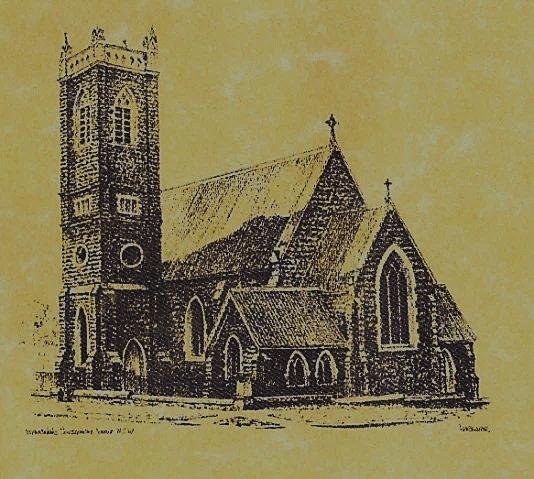 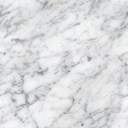 Feast DayWishing all our wonderful dads a Happy In m                                              PRAYER FOR PENTECOST SUNDAY                     God of majesty, you sent the Holy Spirit upon your apostles as they were joined in prayer with Mary the mother of Jesus; grant through her intercession that we may serve you faithfully and, by word and example, spread the glory of your name throughout the world.  We ask this through Christ our Lord.  Amen.       ~PARISH NEWS~                                        GOOD SHEPHERD SUNDAY APPEAL	   proceeds from our parish collection amount is $444.70.  For those still wishing to make a donation envelopes are available in the church and can be left on the collection plate.  Thank you for your very generous support.                                                                                			               CATHOLIC VOICE  May issue is now available for your collection.             ST.VINCENT DE PAUL WINTER APPEAL  many thanks for your continued support of our work here in Tumut.  Your financial contributions are very humbling.  As winter is approaching we again will be conducting our Winter Appeal this weekend.  Cash donations will be gratefully accepted following Mass this Saturday evening 19th May.  Envelopes are available at the front of the Church.  Receipts will also be available if required.                        				  		                   PLENARY COUNCIL 2020 –Listen to what the Spirit is saying.   	              Pope Francis has approved the Australian Bishops’ decision to hold a Plenary Council in Australia in 2020 & 2021.  It is a significant moment for the Church in Australia to make decisions about the future.  To find out more about this Council go to www.plenarycouncil.catholic.org,au				                    SPECIAL THANKS to our Children’s Liturgy volunteer  KerrinHenderson   FEAST DAYS  							            24th May:  Our Lady, help of Christians    26th May: Saint Philip Neri                                     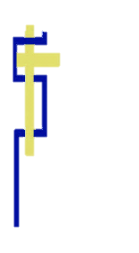 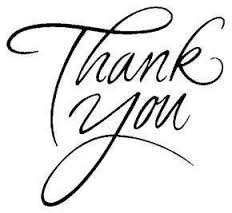 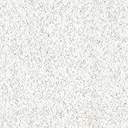                 ~ GOSPEL REFLECTION ~T  THIS WEEK     Saturday & Sunday  19th & 20th May    T  THIS WEEK     Saturday & Sunday  19th & 20th May    T  THIS WEEK     Saturday & Sunday  19th & 20th May    T  THIS WEEK     Saturday & Sunday  19th & 20th May    MinistrySaturday Vigil 6pm              Sunday 10am              Sunday 10amAcolyte               Tony Butler            Dave Shedden            Dave SheddenReader              Anita Mason                 Mary Kelly                 Mary Kelly  Commentator                Claire Cole                John Power                   John Power     Children’s Liturgy                 ----------         Kerrin Henderson         Kerrin HendersonMusicians         Patricia & Monica               Anna Quinn              Anna QuinnAltar ServersChloe Turnbull & Lily Webb   Gabbi & Maggi Dalisay       Gabbi & Maggi Dalisay     Church Care________________________LINEN                 Maria Cobden---------------------------------------------------------------------------------------------------------------NEXT WEEK    Saturday & Sunday  26th & 27th May    NEXT WEEK    Saturday & Sunday  26th & 27th May    NEXT WEEK    Saturday & Sunday  26th & 27th May    NEXT WEEK    Saturday & Sunday  26th & 27th May    MinistryVigil 6pmVigil 6pm10amAcolyte               Peter Malone               Peter Malone             Anne Huebner Reader                School Mass                School Mass               Mark HoganCommentator                School Mass                School Mass             Pat SpannagleChildren’s Liturgy                    ----------                    ----------              Caitlin LarterMusicians                Anna Quinn                Anna Quinn          Patricia & MonicaAltar ServersAbby Crampton & Olivia DeanAbby Crampton & Olivia DeanJude Moreno & Hunter StylesChurch CareGroup 4:  The Dobbie FamilyGroup 4:  The Dobbie FamilyGroup 4:  The Dobbie Family